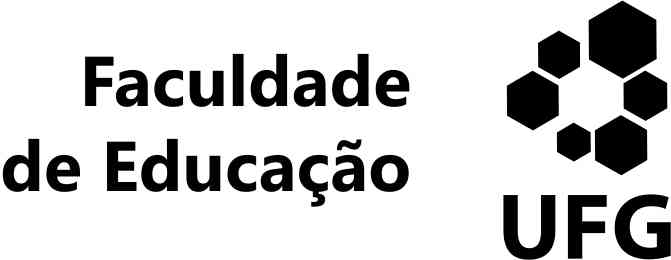 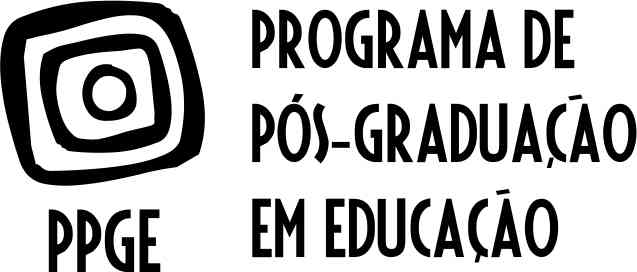 MATRICULA E PLANO DE ESTUDOAluno REGULAR – 2014/2Atenção:Este formulário é o documento oficial de sua matrícula no PPGE/ UFG. Portanto, só será validado com assinatura do Orientador (a).O Regulamento do PPGE estabelece que será permitido ao aluno requerer o cancelamento da inscrição em disciplinas desde que ainda não tenham sido realizados trinta por cento (30%) das atividades previstas. A solicitação de cancelamento constará em requerimento do aluno ao coordenador, com as devidas justificativas e aquiescência do orientador.Nome:Nome:Nome:Nome:(   ) Mestrado(   ) Doutorado (   ) Mestrado(   ) Doutorado Endereço residencial:Endereço residencial:Endereço residencial:Endereço residencial:Endereço residencial:Endereço residencial:E-mail:Tel. Residencial:	                               Celular:Tel. Trabalho:E-mail:Tel. Residencial:	                               Celular:Tel. Trabalho:E-mail:Tel. Residencial:	                               Celular:Tel. Trabalho:E-mail:Tel. Residencial:	                               Celular:Tel. Trabalho:E-mail:Tel. Residencial:	                               Celular:Tel. Trabalho:E-mail:Tel. Residencial:	                               Celular:Tel. Trabalho:Linha de Pesquisa:Turma:Orientador (a):                                                Linha de Pesquisa:Turma:Orientador (a):                                                Linha de Pesquisa:Turma:Orientador (a):                                                Linha de Pesquisa:Turma:Orientador (a):                                                Linha de Pesquisa:Turma:Orientador (a):                                                Linha de Pesquisa:Turma:Orientador (a):                                                Nº:Disciplinas/OrientaçãoDisciplinas/OrientaçãoProfessor (a):Professor (a):Dia/ Horário:  1  2  3  4Orientação de Dissertação / TeseOrientação de Dissertação / TeseAssinatura do (a) aluno (a):Assinatura do (a) Orientador (a):Assinatura do (a) aluno (a):Assinatura do (a) Orientador (a):Assinatura do (a) aluno (a):Assinatura do (a) Orientador (a):Assinatura do (a) aluno (a):Assinatura do (a) Orientador (a):Assinatura do (a) aluno (a):Assinatura do (a) Orientador (a):Assinatura do (a) aluno (a):Assinatura do (a) Orientador (a):Data:Data:Visto da Secretária:Visto da Secretária:Visto da Secretária:Visto da Secretária: